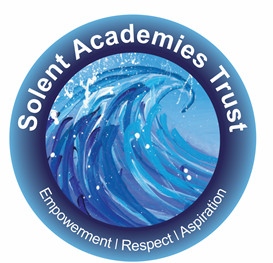 Job Description:  Class teacherKey Responsibilities:Learning and TeachingTo have an understanding of the national curriculum and current developments nationally and locally in learning and teaching approachesPlanning the curriculum and preparing lessons using a personalised approach and a primary model in accordance with the school guidelinesTeaching, according to their complex educational needs, the pupils assigned to you, including the setting and assessment of work to be carried out by the pupil in school and elsewhereTo provide a learning environment for your pupils that is motivating and stimulating;To ensure effective communication systems are in place for all pupils using the school’s agreed approachesLiaise with other teaching staff to ensure a cross curricular approach to delivering the Solent Academies Trust personalised curriculumEnsure that ICT and specialist resources are used effectively to support learningLiaising with all professionals involved with pupils in the class, ensuring that all programmes are integrated into an holistic learning programme eg physiotherapy programmes, speech and language, OT, health, behaviour support plansAssessing, recording and reporting on the development, progress and achievement of pupilsSetting targets for pupils linked to their Education, Health and Care Plans using a personalised approachProducing plans for individualised programmes such as communication plans and  behaviour support plans, reviewing and updating them regularlyMaking effective use of teaching assistants to ensure maximum effect on pupil achievement and wellbeing;Make sure that the you meet the aims and objectives of the equal opportunities policyAssessment, Recording and ReportingTo input evidence of learning and achievement onto the school systems Analyse assessment information on pupils in the class, maintaining an overview of individual and class progress, identifying strengths and weaknesses and acting on that information to ensure all pupils achieve wellContributing to the annual EHCP reports for pupils;Attending the meetings for the annual reviews of EHCP’s;Producing, monitoring and reviewing individual learning plans for pupilsLearning, Support and DevelopmentTo be responsible for the personal development, safety and general welfare of the pupils in your class, noting and passing any concerns to your line managerTo encourage pupils to become independent in both their learning and personal development, supporting personal care needs as appropriate To promote a positive approach to learning within the classLiaise with school staff, professionals and external agencies as necessary Communicating and consulting with parents/carers of pupilsTo register and monitor the attendance of pupils in the class, reporting any concerns to your line managerTo ensure a safe and secure environment within the classroom, following the agreed school health and safety proceduresTo participate in the appraisal process as described in the school’s Appraisal policy;To be a subject leader for at least one curriculum areaSigned Employee……………………………………………….Date……………………….Signed Manager…………………………………………………Date………………………Person Specification for Class Teacher (general) Person Spec/Class Teacher 2017CriteriaEssentialEvidence from:Qualifications, Career Development and ExperienceQualified Teacher StatusEvidence of a strong interest in teaching pupils with complex learning needsRecent and successful experience of teaching pupils with special educational needs Experience of using and adapting the national curriculum Show a proven commitment to effective continuing staff developmentApplication formInterviewReferencePersonal Qualities Commitment, enthusiasm and drive to achieveAn ability to create, sustain and develop team workingAn absolute commitment to the provision of a high quality education for allCommitment to setting appropriate and demanding expectations for pupils’ learning and motivationApplication formInterviewReference Knowledge and skillsA knowledge of the National Curriculum and other statutory requirementsAn ability to articulate and demonstrate the characteristics of effective learning and teachingA commitment to the development of individualised learning programmes High expectations for pupils' behaviour, establishing and maintaining a good standard through well-focused teaching and through positive and productive relationships.Demonstrate an ability to assess how well planned learning outcomes have been achieved and use this assessment for future teaching An ability to assess pupil attainment using appropriate level descriptors Able to secure progress towards pupil targetsA clear understanding of the applications of ICT in it’s broadest sense, to support learningApplication formInterviewReference Partnerships – knowledge and skillsAble to maintain effective partnerships between parents and the school’s staff so as to promote pupils’ learning; communicate effectively; providing information to parents about targets, achievements and progress. Experience of and commitment to involving parents in the education of their childrenApplication formInterviewReference 